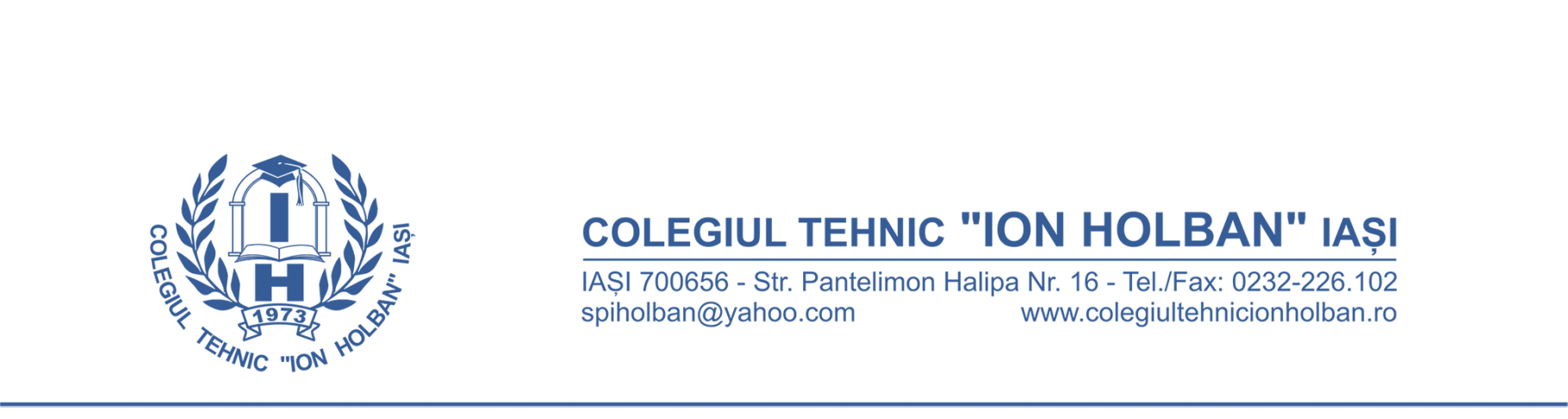 TABEL DIRIGINŢIAN ŞCOLAR 2020-2021DIRECTOR,PROF. IOANA-LĂCRAMIOARA CONSTANTINESCUNr. crtClasaÎnvăţător / Diriginte1PREG.GHEORGHIŢĂ VERONICA2IIACOB LENUŢA3I B (DAS)CHELARU CRISTIAN4II ARUDICA GABRIELA5II B (DAS)BACIU CRISTINA6III ASIMA ROXANA7III B (DAS)PALIMARU IRINA8a IV-a AIONESCU LUCIA9a IV-a B (DAS)BORCAN DANA10a V-a ADIMITRIU MIHAELA11a V-a B (DAM)DOROFTE CAMELIA12a V-a C (DAS)PURICE OANA13a VI-a ATĂNASĂ RUXANDA14a VI-a B (DAS)TĂBĂRANU MARIA15a VII-a AGHEORGHIU GABRIEL16a VII-a BPATRASCU MIHAELA17a VII-a C (DAS)ARUSTEI ANA-MARIA18a VIII-a ARADU ALINA19a VIII-a BLUPU PETRA20a VIII-a C (DAM)BUTNARU CLARA21a IX-a A EconomicBIRSAN AURORA22a IX-a B Bucatar- Sc. prof.SIMIONESCU ANA23a IX-a C Textile- Sc. prof.PINTILIE LORETA24a X-a A EconomicHRISCU CRISTINA25a X-a B Textile- Sc. prof.VRANESCU MARIA26a XI -a A EconomicCĂȘUNEANU MARIA27a XI -a B Textile- Sc. prof.GRIGORAS CLAUDIA28a XII -a A TurismZAHARIUC FLORENTINA1a IX- a D TurismCHIRILA COSTEL2a IX-a E EsteticăCONSTANTINESCU CĂTĂLIN3a IX-a F Estetica Şc. prof.NECHITA CARMEN4a IX-a G Cofetar Şc. prof.ZLEI LAVINIA5a X-a C EconomicNICOLAU CĂTĂLIN6a X- a D EsteticăICHIM  ANA MARIA7a X-a E TurismBĂICEANU ADRIANA8a X-a F Estetica Şc. prof.GANICENCO ELENA9a XI-a C EconomicMILATINOVICI LILIANA10a XI-a D EsteticaPOPESCU GIANINA11a XI-a E TurismMACOVEI IONELA12a XI-a F Turism Şc. prof.DOLHASCU LAURA13a XI-a G Textile Şc. prof.SALARIU MIHAELA14a XII-a B EsteticaBÂRCĂ LIDIA15a XII-a C TurismHROMEI NADIA16Anul I postlic. CosmeticaCORDUNEANU MIHAELA